Стенд испытания активной стали статоров 02.01.08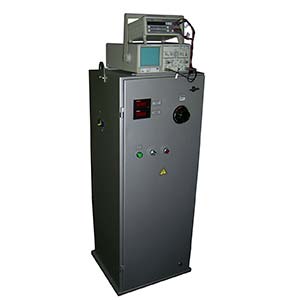 Стенд испытания активной стали статоров предназначен для дефектировки статоров ремонтируемых электродвигателей мощностью от 100 до 1000кВт после удаления обмотки.Стенд позволяет выявить сердечники с высокими потерями до укладки новой обмотки и уменьшить необоснованный расход обмоточного провода.Артикул: 02.01.08ТЕХНИЧЕСКАЯ ХАРАКТЕРИСТИКА1. Номинальное напряжение питания 50Гц, В2202. Потребляемая мощность, кВане более 303. Количество испытательных мест14. Выходное регулируемое напряжение
(на намагничивающей обмотке), В10÷2405. Выходной ток, Адо 120А6. Габаритные размеры (ДхШхВ) / масса, мм / кг860 х 580 х 1630 / 1907.. Миллиомметр GOS-6207.1. Величина допускаемого значения погрешности, %0,17.2. Предел измерения сопротивления, мОм30 ÷ 3х1097.3. Тестовый ток, А1х10-6 ÷ 18. Измеритель MT4W-4N8.1. Погрешность измерения, %+/- 0,18.2. Скорость измерения, изм./сек608.3. Время установления показаний, мсекменее 169. Цифровой ваттметр Ц301МЦ9.1. Погрешность преобразования, %+/-0,19.2. Выходной сигнал, мА4÷209.3. Скорость измерения, изм./сек39.4. Время установления показаний, мсекменее 300Возможны изменения основных параметров по Вашему техническому заданиюВозможны изменения основных параметров по Вашему техническому заданию* Производитель имеет право без предварительного уведомления вносить изменения в изделие, которые не ухудшают его технические характеристики, а являются результатом работ по усовершенствованию его конструкции или технологии производства* Производитель имеет право без предварительного уведомления вносить изменения в изделие, которые не ухудшают его технические характеристики, а являются результатом работ по усовершенствованию его конструкции или технологии производства